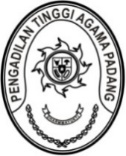 PENGADILAN TINGGI AGAMA PADANGKEPUTUSAN KETUA PENGADILAN TINGGI AGAMA PADANGNOMOR : 0000/KPTA.W3-A/TI1.1.1/I/2024TENTANGPENGGUNAAN TEKNOLOGI INFORMASIDALAM MENDUKUNG TATALAKSANA (BUSINESS PROCESS)PADA PENGADILAN TINGGI AGAMA PADANGKETUA PENGADILAN TINGGI AGAMA PADANG,Menimbang	:	a.	bahwa guna meningkatkan efisiensi dan efektifitas sistem, proses, dan prosedur kerja yang jelas, efektif, efisien, dan terukur, Pengadilan Tinggi Agama Padang telah menetapkan Keputusan Ketua pengadilan Tinggi Agama Padang Nomor W3-A/32/OT.00/1/2021 tentang Penggunaan Teknologi Informasi dalam mendukung Tatalaksana (Business Process) pada Pengadilan Tinggi Agama Padang;		b.	bahwa Pengadilan Tinggi Agama Padang telah mengembangkan aplikasi berbasis teknologi informasi guna mendukung proses inti (core process) peradilan berupa pengawasan dan monitoring serta aksesibilitas terhadap data perkara pada Pengadilan Agama se-Sumatera Barat;		c.	bahwa berdasarkan evaluasi, beberapa aplikasi proses pendukung (supporting process) tidak relevan dengan kebijakan Mahkamah Agung dan Pengadilan Tinggi Agama Padang;		d. 	bahwa berdasarkan pertimbangan tersebut diatas perlu merubah dan menetapkan Keputusan Ketua Pengadilan Tinggi Agama Padang tentang Penggunaan Teknologi Informasi Dalam Mendukung Tatalaksana (business process) pada Pengadilan Tinggi Agama Padang;Mengingat	:	1.	Undang-undang Nomor 50 Tahun 2009 tentang Perubahan Kedua atas Undang-undang Nomor 7 Tahun 1989 tentang Peradilan Agama;		2.	Undang-undang Nomor 25 tahun 2009 tentang Pelayanan Publik;		3.	Undang-undangNomor 1 Tahun 2024 tentang Perubahan Kedua atas Undang-Undang Nomor 11 Tahun 2008 tentang Informasi dan Transaksi Elektronik;		4.	Peraturan Presiden Nomor 95 Tahun 2018 tentang Sistem Pemerintahan Berbasis Elektronik;		5.	Peraturan Mahkamah Agung Nomor 9 Tahun 2022 tentang Perubahan Kelima atas Peraturan Mahkamah Agung Nomor 7 Tahun 2015 tentang Organisasi dan Tata Kerja Kepaniteraan dan Kesekretariatan Peradilan		6.	Keputusan Ketua Mahkamah Agung RI Nomor 2-144/KMA/SK/VIII/2022 tentang Standar Pelayanan Informasi Publik di Pengadilan;MEMUTUSKAN:Menetapkan	: 	KEPUTUSAN KETUA PENGADILAN TINGGI AGAMA PADANG TENTANG PENGGUNAAN TEKNOLOGI INFORMASI DALAM MENDUKUNG TATALAKSANA (BUSINESS PROCESS) PADA PENGADILAN TINGGI AGAMA PADANG;KESATU	:	Metetapkan penggunaan teknologi informasi dalam mendukung tatalaksana (business process) pada Pengadilan Tinggi Agama Padang sebagaimana tecantum pada lampiran keputusan ini.KEDUA	:	Keputusan ini berlaku terhitung sejak tanggal ditetapkan dengan ketentuan apabila terdapat kekeliruan akan diperbaiki sebagaimana mestinya.Ditetapkan di Padangpada tanggal 15 Januari 2024KETUA PENGADILAN TINGGI AGAMA PADANG,Dr. H. ABD. HAMID PULUNGAN, S.H., M.H.NIP. 195807051986031001LAMPIRAN KEPUTUSAN KETUAPENGADILAN TINGGI AGAMA PADANGNOMOR	: 0000/KPTA.W3-A/TI1.1.1/I/2024TANGGAL	: 15 JANUARI 2024PENGGUNAAN TEKNOLOGI INFORMASI DALAM MENDUKUNG TATALAKSANA (BUSINESS PROCESS)PADA PENGADILAN TINGGI AGAMA PADANGKETUA PENGADILAN TINGGI AGAMAPADANG,Dr. H. ABD. HAMID PULUNGAN, S.H., M.H.NIP. 195807051986031001NONAMA APLIKASI (PLATFORM )TATALAKSANA YANG DIDUKUNGPENANGGUNG JAWAB APLIKASIKETERANGAN1Pengawasan Terintegrasi (PASTI) (Website)https://pasti.pta-padang.go.idTatalaksana pembinaan dan pengawasanPanitera Muda HukumKepala Subbagian Kepegawaian dan Teknologi Informasicore process2Monitoring dan Aksesibilitas Perkara 
Pengadilan Agama se-Sumatera Barat (Website)https://maps.pta-padang.go.idTatalaksana pangkalan data perkara perkara,Tatalaksana validasi dan pencarian data Akta CeraiPanitera Muda HukumKepala Subbagian Kepegawaian dan Teknologi Informasicore process3SISUTAN (Sistem Informasi Persuratan) (Website)https://sisutanv2.pta-padang.go.idTatalaksana surat masukKepala Subagian Tata Usaha dan Rumah Tanggasupporting process4SURAT KELUAR (Website)https://surat.pta-padang.go.id Tatalaksana surat keluarKepala Subagian Tata Usaha dan Rumah Tanggasupporting process5e-SILAT (Website)https://e-silat.pta-padang.go.idTatalaksana permintaan dan pemberian izin cutiKepala Subbagian Kepegawaian dan Teknologi Informasisupporting process6e-Persediaan (Website)https://e-persediaan.pta-padang.go.idTatalaksana barang milik negara berupa barang persediaanKepala Subagian Tata Usaha dan Rumah Tanggasupporting process7LIMO (Laci Penyimpanan Online)(Website, Desktop, Android dan IOS)https://limo.pta-padang.go.id Media penyimpanan daring dan kolaborasi kerjaKepala Subbagian Kepegawaian dan Teknologi Informasisupporting process8SIUPIK (Website)https://siupik.pta-padang.go.idTatalaksana layanan administrasi kepegawaianKepala Subbagian Kepegawaian dan Teknologi Informasisupporting process9Buku Tamu Elektronik (Website)https://apps.pta-padang.go.id/vms/publicTatalaksana penerimaan tamuKepala Subagian Tata Usaha dan Rumah Tanggasupporting process10DMS (Document Management System) (Website)https://dms.pta-padang.go.id Tatalaksana penyampaian dokumen dan penyimpanan dokumenKepala Subbagian Kepegawaian dan Teknologi Informasisupporting process11e-Office PTA Padang (Website dan Android)https://office.pta-padang.go.idTatalaksana administrasi perkantoran secara elektronikKepala Subbagian Kepegawaian dan Teknologi Informasisupporting process